COVID-19 Self Screening Guide 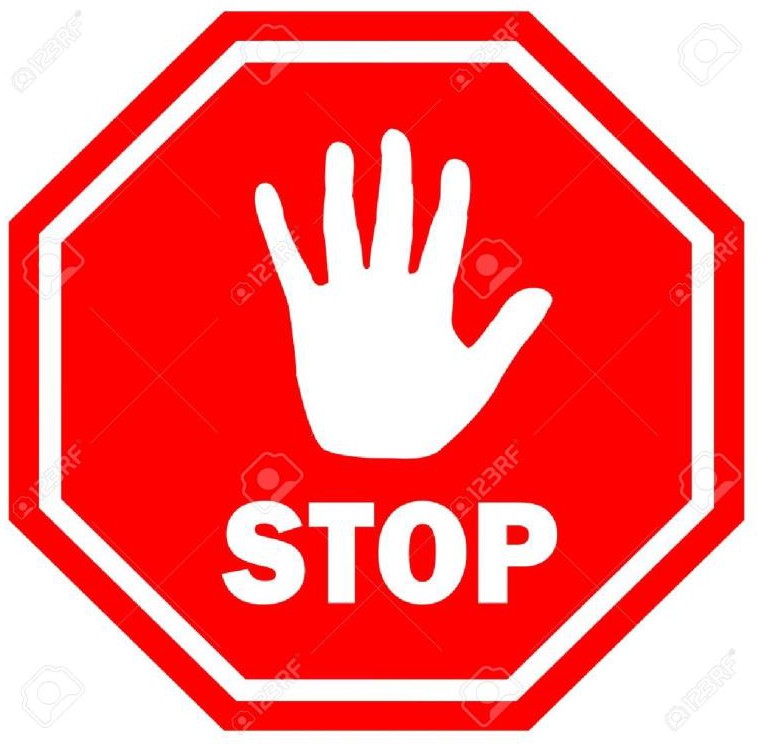 Before entering our Home Please ask yourself the following questions:Do you or a family member have a sore throat, new onset of cough, fever or difficulty breathing?Have you or anyone in your family travelled internationally or within Canada in the last 14 days?Have you been in contact with anyone who has been; Diagnosed with COVID 19 virusIs under investigation for the COVID-19 virusIf you answered Yes to any of these questions, please do not enter my homePlease call me and we can reschedule our visit.   Important ResourcesOttawa Public Health   613-580-2424 https://www.ottawapublichealth.ca/en/index.aspxProvince of Ontario   https://www.ontario.ca/page/2019-novel-coronavirus